Дата: 17. 12.2020г.Группа: 19- ТО-1дНаименование дисциплины: МатериаловедениеТема:_Выбор режимов резанияВыбор режима резанияПод режимом резания подразумевается совокупность глубины резания, подачи, скорости резания и стойкости инструмента.Элементы режима резания устанавливаются в такой последовательности: сначала определяется максимально возможная глубина резания (допустимая технологией обработки); по выбранной глубине определяется максимальная величина подачи (допустимая технологией обработки); по выбранной глубине и подаче, задавшись определенным периодом стойкости инструмента, находят допустимую скорость резания. Затем производится проверка выбранных элементов режима резания. Подачу контролируют по прочности механизмов станка, ско рость — по соответствию мощности резания и мощности станка.Глубина резания определяется в основном припуском, оставленным на обработку. Если нет ограничений по точности и шероховатости обработки, то весь припуск срезают за один рабочий ход. Если технические условия не позволяют производить обработку за один рабочий ход, припуск разбивают на черновые и чистовые рабочие ходы. Черновые рабочие ходы выполняют с максимальной глубиной резания, а на чистовые оставляют минимальный припуск, обеспечивающий изготовление детали с заданной шероховатостью и допуском.Подача.Для повышения производительности труда целесообразно работать с максимально возможной подачей. Величина подачи, как правило, ограничивается крутящим моментом станка, прочностью слабого звена механизма подачи, жесткостью обрабатываемой детали, прочностью инструмента и требованиями шероховатости обрабатываемой поверхности. Величины подач на практике обычно берутся из справочников.Скорость резания. После определения глубины резания и подачи определяется скорость резания.Частота вращения шпинделя п(в об/мин) станка определяется по формуле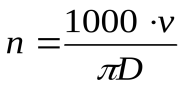 Расчетная частота вращения корректируется с учетом действительной частоты вращения станка. По действительной частоте вращения подсчитывается действительная скорость резания. Действительная частота вращения станка не должна отличаться от расчетной более чем на 5 %.Проверка выбранных элементов режима резанияПроверка скорости.Проверка скорости производится по мощности станка. Может оказаться, что мощности данного станка будет недостаточно для того, чтобы вести обработку с выбранными основными элементами режима резания. Расчетная мощность электродвигателя станкаNрездолжна быть меньше или, по крайней мере, равна мощности электродвигателя станкаNст, т. е.NрезNст.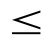 Если окажется, что мощности станка не хватает, то принятую скорость необходимо уменьшить.Проверка подачи.При черновой обработке назначенная подача обязательно проверяется по прочности деталей механизма подачи станка. Определяется осевая составляющая силы резанияРxпри принятой подаче. Она должна быть меньше или, по крайней мере, равна наибольшей силе, допускаемой прочностью механизма станкаPст, которая указывается в паспорте станка завода-изготовителя, т. е. РxРст. В случае еслиРxРст,необходимо подачу уменьшить.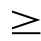 § 14. Сведения об инструментальных материалах. Требования, предъявляемые к нимВ конце прошлого. и в начале нашего столетия процессы снятия стружки в металлообрабатывающей промышленности были на очень низком уровне развития.. Главным инструментальным материалом была углеродистая сталь, обладающая низкой износостойкостью и недостаточной способностью противостоять тепловым нагрузкам. В процессе резания режущая кромка инструмента, изготовленная из инструментальной стали с содержанием углерода 1,2 % и закаленная до твердости 66 HRC, могла противостоять температурам 200—250 °С и допускать обработку со скоростями резания 10—15 м/мин.Несколько позднее появились инструментальные стали, легированные присадками хрома, вольфрама, молибдена, ванадия и др., которые позволили работать со скоростями 20— 25 м/мин. Резцы из углеродистых и легированных сталей изготовляются цельными, из одного куска металла.В первые два десятилетия двадцатого столетия была открыта быстрорежущая сталь (1906), которая при содержании в ней вольфрама около 19 % могла работать при температуре до 650 °С. Быстрорежущие стали допускают работу при скоростях резания, в 2—3 раза превышающих скорости, возможные при использовании инструментов, изготовленных из инструментальных углеродистых сталей.Дальнейшие эксперименты с материалами, имеющими повышенное содержание кобальта (Со), хрома (Сг) и вольфрама (W), привели к получению сплава из этих металлов — стеллита (1915) с температурным пределом 800 °С.Эти два новых материала явились большим достижением в области обработки резанием. Для обточки стального валика диаметром 100 мм и длиной 500 мм резцом из инструментальной стали требовалось 100 мин машинного времени. Быстрорежущая сталь позволила сократить это время До 26 мин, а резцы из стеллита довели его до 15 мин.В 1920 г. впервые был получен металлокерамический твердый сплав. Этому открытию суждено было сыграть самую важную роль в развитии режущего инструмента. В 30-е годы металлокерамические твердые сплавы нашли широкое применение в металлообработке. Уже первые инструменты из твердых сплавов позволили уменьшить время обработки образцового валика до 6 мин. Сейчас этот инструментальный материал занимает доминирующее положение в области резания металлов.Твердые сплавы сохраняют относительно высокую твердость при нагреве до температуры 800—900 °С и позволяют вести обработку на высоких скоростях резания. При соответствующих геометрических параметрах инструмента скорость резания достигает 500 м/мин при обработке сталей марки 45 и 2700 м/мин при обработке алюминия. Твердосплавным инструментом можно обрабатывать детали из закаленной (HRC до 67) и труднообрабатываемых сталей.Твердые сплавы выпускаются в виде пластинок, стандартизованных по форме и размерам, и сплошных или пустотелых столбиков. Важным событием в инструментальной промышленности было создание на основе принципа «неперетачиваемости» в середине 50-х годов инструментов с поворотными неперетачиваемыми пластинками.При износе одной режущей кромки пластинка не снимается на переточку, а поворачивается, и новая режущая кромка продолжает резание. В 50-е годы появился минералокерамический материал. Его производство очень схоже с процессом изготовления металлокерамических твердых сплавов. Основой минералокерамических материалов является очень часто корунд (окись алюминия Аl2О3). Минералокерамика не нашла, однако, широкого применения. Главной причиной тому является недостаточная прочность.В 1969—1973 гг. появились поворотные пластинки с покрытием, сущность которого заключается в том, что на прочную твердосплавную основу наносится слой износостойкого карбида. Первые твердосплавные пластинки имели слой карбида титана толщиной 4—5 мкм. Применение покрытия увеличило срок службы пластинок примерно на 300 %. Столь существенное улучшение объясняется тем, что наносимый слой действует как диффузионный барьер, имеющий высокую химическую стабильность при повышенных температурах.В 1976 г. были созданы пластинки с двухслойным покрытием (типа GG015) с использованием окиси алюминия. Наружный слой толщиной в 1 мкм делается из окиси алюминия, а промежуточный слой толщиной и 6 мкм — из карбида титана.Твердосплавные пластинки с двухслойным, покрытием этого типа обладают отличными режущими свойствами при высоких, средних и низких режимах резания при обработке стали, чугуна при температурах до 1300 °С.Особое место среди инструмёнтальных материалов занимают алмазы, являющиеся самыми твердыми, самыми износостойкими материалами, но хрупкими и самыми дорогими из всех материалов.В нашей стране на основе кубического нитрида бора (вещества, состоящего из атомов азота и бора) создан новый сверхтвердый; синтетический материал эльбор, обладающий большой твердостью (до 9000 кгс/мм2) и высокой теплостойкостью (1400 С). Эльбор химически инертен по отношению к углеродсодержащим материалам и более прочен, чем алмаз. Инструмент, изготовленный из эльбора, имеет высокую износостойкость. Эльбор в виде порошка используют для изготовления шлифовальных кругов и другого абразивного инструмента, а эльбор в виде столбиков — для изготовления резцов.На рис.19 развитие инструментальных материалов изображено в форме+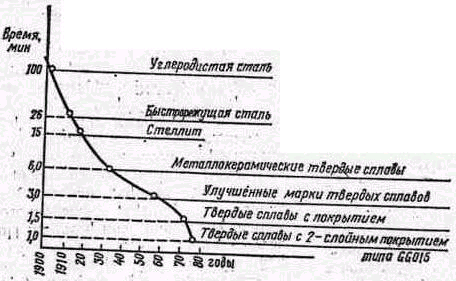 Рис. 19. Диаграмма развития инструментальных материаловграфика, на котором по оси абсцисс отложены годы, а по оси ординат — время, требовавшееся для обточки одного и того же валика в разные годы нынешнего столетия. Как видно из Графика, время обработки образцового валика сократилось со 100 мин в начале 1900-х г. до 1 мин в середине 1970.'х г.Требования, предъявляемые к инструментальным материалам. Режущие материалы должны удовлетворять следующим основным требованиям:высокой твердости, значительно превосходящей твердость обрабатываемого металла;высокой механической прочности — режущая поверхность инструмента должна выдерживать большое давление, без хрупкого разрушения и заметного пластичного дефВопросы:1.Выбор режима резания2. Глубина резания определяется3.Сведения об инструментальных материалах                        Преподаватель___________Эбиев Д.У.